Testlands, Green Lane ● Southampton, Hampshire 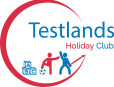 Phone: 023 8202 6700 ● contactus@testlands.com Web: www.testlands.com Play policy All children are entitled to play; it is intrinsic to their quality of life and an important part of how they learn and enjoy themselves. According to the Statutory Framework for the Early Years Foundation Stage (2014), “Play is essential for children’s development, building their confidence as they learn to explore, think about problems and relate to others. Children learn by leading their own play and by taking part in play that is guided by adults.” At our clubs we recognise the importance of play to a child’s development and follow the Play work Principles. As play workers we support and facilitate play, and do not seek to control or direct it. We will never force children to participate in play, but allow children to initiate and direct the experience for themselves. Facilitating play We support and facilitate play by: ● Providing an environment which is secure and suitable for playing in. ● Setting up the club so that activities are ready before the children arrive. ● Providing a range of equipment, resources and activities on a daily basis. ● Consult with children to request additional or alternative equipment as they choose, and if a request has to be refused, explaining why. ● Not expecting children to be occupied at all times. ● Making outdoor play available every day, unless the weather is extreme. ● Involving children in planning activities, to reflect their own interests and ideas, planning activities that enable children to develop their natural curiosity and imagination. ● Allowing children freedom of creative expression. ● Intervening in play only when necessary: to reduce risks of accident or injury, or to encourage appropriate social skills. ● Warning children in advance when an activity or game is due to end. Play areas and equipment ● All indoor and outdoor play areas are checked and risk assessed daily before the children arrive in accordance with our Risk Assessment ● The club keeps an inventory of resources and equipment, which is updated regularly and reviewed to identify where any additional resources are required. ● Children are involved in selecting additional equipment and resources for use at the club.Page 2 ● The resources used at the club promote positive images of different ethnic backgrounds, religions, and abilities, in line with our Inclusion and Equality ● The club has a selection of fiction and non-fiction books, suitable for all age ranges. Last reviewed: September 2023 Date of next review: September 2024 Signed by: B. Stanley